Booklist 		6th Year			2024/2025SubjectTitlePublisher/AuthorIrish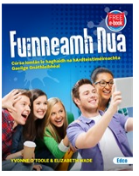 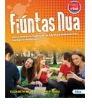 Fuinneamh Nua (OL)Fiuntas Nua (HL)EdcoEdcoEnglish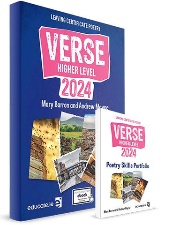 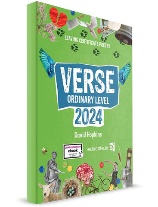 Verse 2025King Lear(to be purchased by student)EducateMaths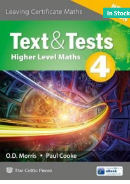 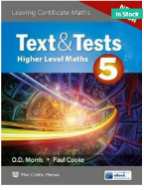 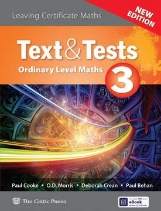 Text and Tests (HL)Text & Tests (OL)Casio CalculatorMaths TablesGraph PaperCJ FallonCJ FallonHistory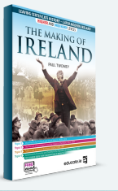 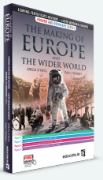 The Making of Ireland ( New Edition)The Making of Europe and the Wider World(New Edition)Educate.ieGeography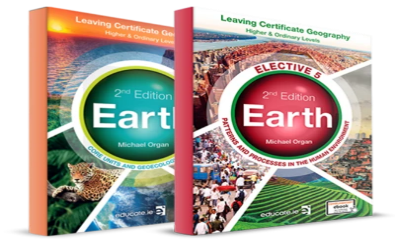 Earth- 2nd edition textbook and Earth Elective 5(Human)2 x hardback A4 copiesEducate.iePhysics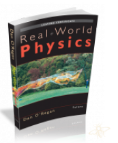 Real World Physics (New Edition)Mathematical TablesTwo A4 Hardback Copies ( 1 Science)O’Regan- FolensLeaving Cert PE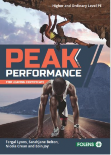 Peak Performance + WorkbookFolensBiology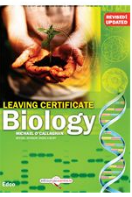 LC BiologyMichael O’Callaghan- EdcoChemistry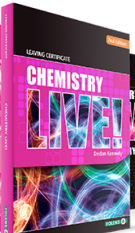 Chemistry Live Chemistry Live WorkbookMaths TablesFolensAg Science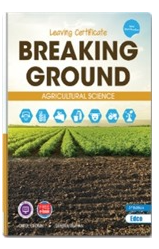 Breaking Ground New Edition(New LC Course)EdcoArt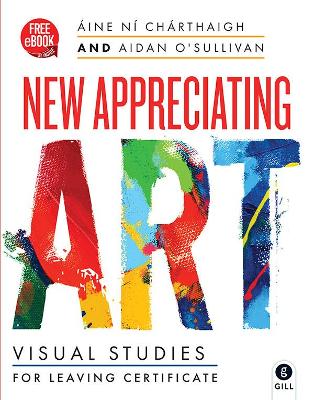  €10 Art MaterialsAppreciating Art(NEW edition)GillHome Economics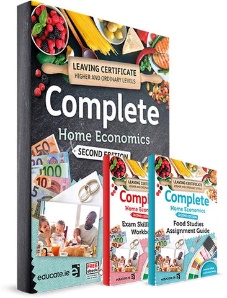 Complete Home Economics + Exam Skillbuilder ( New Edition)Educate.ieFrench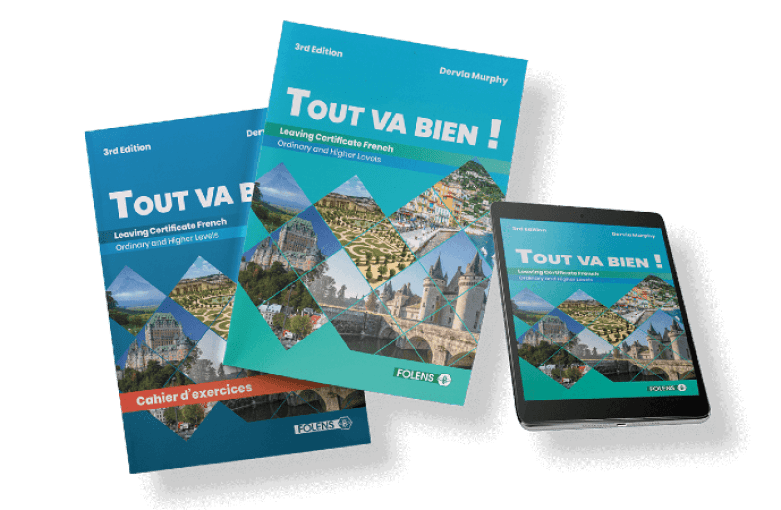 Tout Va Bien( New Edition)FolensGerman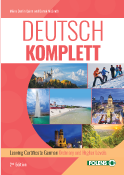 Deutsch Komplett (New Edition)German DictionaryFolensConstruction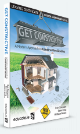 Get Constructive + WorkbookEducate.ieEngineering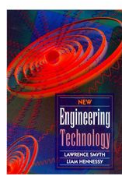 Engineering Technology EdCoDCGDCG Solutions Workbook (available from school)Tech Graph Drawing Kit in wood box to be purchased fromsgeducation.ieBusiness 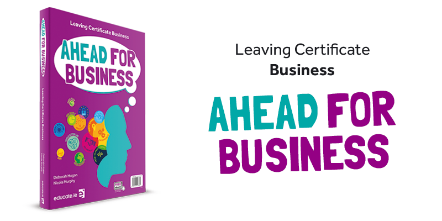 Ahead for BusinessEducateAccounting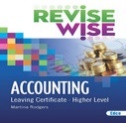 Revise Wise AccountingLeaving Cert HL Exam Papers (Edco)Bookkeeping Calculator can be purchased in SeptMartina Rodgers EdcoComputer Science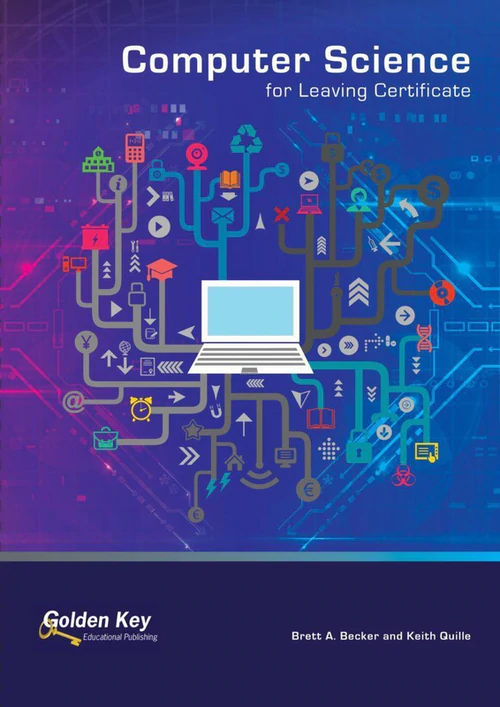 Computer Science for LCHardback Notes copyGolden Key PublishingMusicMusical Score of:Tchaikovsky- Romeo & Juliet Fantasy OvertureGerard Barry Piano Quartet no 1.Leaving Cert Music Exam PapersMusic ManuscriptA4 Copy (Paperback)P.EPE Uniform available online from www.xgear.ieRunners for PE should be non-marking.  Converse or canvas shoes are not suitable and are unsafe